.    . 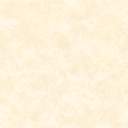 Con il patrocinio  e il contributo di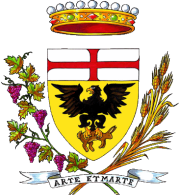 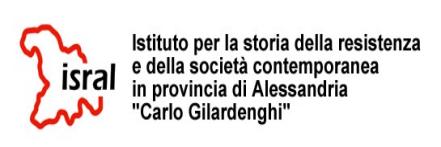 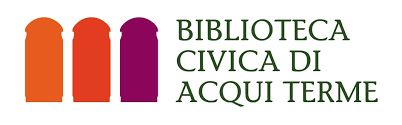 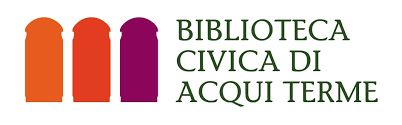 Incontri culturali  .mercoledì 1 febbraioore 17.00 – Biblioteca Civica Acqui T. DALLA SHOAH ALLA COSTITUZIONE   nel 75° della promulgazione della Carta 1948-2023saluto del Sindaco, dott. Danilo Rapetti“La Costituzione come progetto alternativo  al nazifascismo”introduzione del prof. Vittorio Rapetti,  per il Comitato organizzatore GdMemoria  “Attualità della Costituzione” intervento del prof. Renato Balduzzi, docente di Diritto Costituzionale, già membro del CSMmostra storico-didattica “la Costituzione: un progetto per il futuro” presentazione del dott. Mauro Stroppiana, coautore della mostra“Costituzione: un ponte tra ieri e oggi” saluto della prof.ssa Sara CaligarisDirigente scolastica IIS “Levi-Montalcini”